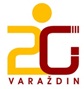 		  	Druga gimnazija Varaždin			Hallerova aleja 6a,  42000 VaraždinKLASA: 112-01/20-01/223URBROJ: 2186-145-01-20-12Varaždin, 9. prosinca 2020.Na temelju članka 10. Pravilnika o načinu i postupku zapošljavanja u Drugoj gimnaziji Varaždin,  Povjerenstvo  za procjenu i vrednovanje kandidata za radno mjesto spremač/ica, objavljuje POZIV ZA PROCJENU I VREDNOVANJE KANDIDATA koji ispunjavaju formalne uvjete natječaja za radno mjesto spremač/ica  – 2 izvršitelja (m/ž), završena osnovna škola, određeno vrijeme do šest mjeseci od sklapanja ugovora o radu, nepuno radno vrijeme, 20 sati ukupno tjedno po natječaju koji je bio objavljen na mrežnoj stranici i oglasnoj ploči Hrvatskog zavoda za zapošljavanje i  Druge gimnazije Varaždin od 26. studenoga 2020. do 4. prosinca 2020. godine.Povjerenstvo poziva dolje navedene kandidate na razgovor (intervju) na kojem će se vrednovati  znanja, vještine, interesi,  ciljevi i motivacija kandidata za rad u Školi te rezultati ostvareni u njihovu dosadašnjem radu. Nakon provedenog postupka procjene i vrednovanja kandidata Povjerenstvo utvrđuje rang listu kandidata prema ukupnom broju ostvarenih bodova. Kandidati mogu ostvariti od 0 do 10 bodova.Datum i mjesto : 15. prosinca 2020. godine  u  Drugoj gimnaziji Varaždin Hallerova aleja 6a, Varaždin, u tajništvu Škole prema slijedećem rasporedu: Kandidat koji ne pristupi postupku vrednovanja ne smatra se kandidatom u postupku.Povjerenstvo za procjenu i vrednovanje kandidataRed.br.Ime i prezime kandidataVrijeme1.Katarina Plantak8.00 2.Vlatka Borovec8.153Nada Vidaček8.30